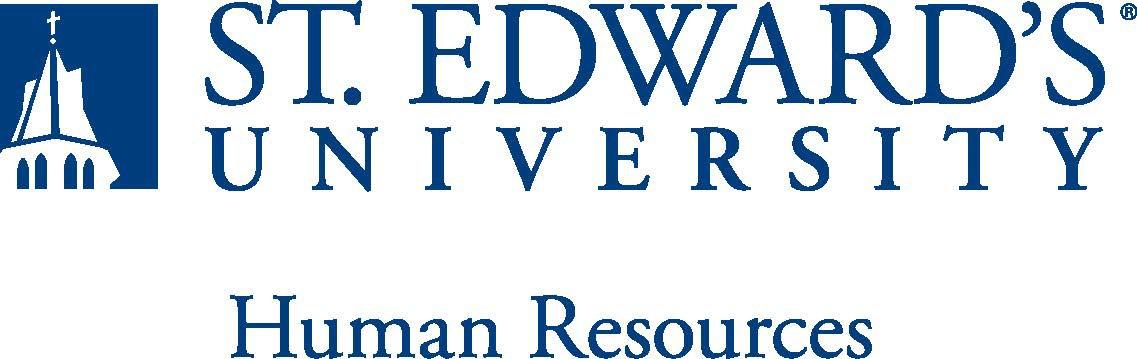 The Identity and Integration Analyst works within the university’s Identity and Access Management (IAM) framework to ensure the university successfully manages access to critical information and systems within the organization. The person in this position will analyze the identity life cycle, articulate access requirements and define enterprise identity records using a full set of IAM competencies and skills to design, deploy, and support systems that verify appropriate user privileges and manage credentials for accessing our most valuable assets.Identity Management ResponsibilitiesManage identities across platforms serving as the area expert Deliver a variety of technical work across Okta, SSO (SAML and CAS protocols), and the identity system of record (Banner) including use/development of Okta Workflows, Banner Enterprise Identity Service (BEIS), and custom scriptsAttend to the identity management lifecycle and optimization using Okta flows and custom scriptsAdvance the university’s IAM offerings by implementing new functionality such as password-less authenticationResolve major incidents and any minor issues escalated to EIS related to IAMDocument and understand flow of data from source system(s) to identity manager as well as the university’s identity architecture Access Management ResponsibilitiesWork with business stakeholders as well as product owner(s) to capture IAM use cases and define IAM processesDeliver an access architecture/philosophy that focuses on data access rather than application accessContinually assess both user provisioning and user access/permissions to software and systems to ensure standard, effective processes are in placeDocument and understand flow of data from identity manager to target applicationsIntegration Management ResponsibilitiesIntegrate university software and systems using standard tools such as API’s, native functionality available in identity management software/platform, or integration platform software ensuring standard and consistent identity lifecycle managementAssist in the development of a rubric or flowchart to establish when to use identity management software for integrations versus other source databases/softwareTechnical and Problem-Solving ResponsibilitiesServe as the technical authority and champion for all services managed by the Identity and Access team.Conduct analysis of user and permission data, and the development of test cases for applications, file shares and other identified entitlements repositories that have been re-permissionedFoster a practice of collaboration and continuous improvement within the Identity and Access areasDemonstrate excellent Identity and Access troubleshooting skills and knowledge of problem resolution methodologies and root cause analysisParticipate in IT operational planning and execution as well as policy, procedure and standards developmentDemonstrate expertise in the Identity and access field and recommend changes to our identity platform and ecosystem as the field changes and as best practice dictatesUse standard tools for managing and communicating workDemonstrate knowledge of technical trends in IT security and risk management to include security and risk control frameworks - especially as related to Identity and Access Management Analyze and document functional and nonfunctional requirements for various IAM domains (identity lifecycle management, access management, integration management, privileged access management, reporting and analytics)Write test cases, regression test, and ensure that upgrades to cloud or on-premise software do not negatively impact campus identity operationsBachelor’s degree in computer science or related field2 years of experience with any IAM product and/or identity and access management job responsibilitiesStrong technical skills – especially in programming (groovy or Java, preferred) and technical in troubleshooting(Alternate wording)Strong Technical SkillsProgramming: groovy and Java programming preferredTroubleshooting: identification(network, server, application), quick fix, long-term solutionDevOps: GitHub, Ansible, Puppet, Bamboo, JenkinsExperience with Okta or other identity management software, AD, LDAP as well as an in-depth understanding of SAML2.0 and CASExperience using APIs and other integration techniques to integrate data/software applicationsAbility to self-manage as well as ability to do basic project management tasks such as estimating task duration, planning and executing a set of tasks, and understanding task dependenciesAbility to collaborate with technical and non-technical members of the university communitySome (rare) weekend/off-hour work is required in this position.  Hybrid or remote work available, if desired (as is working on-premise).Ability to participate in occasional in-person training, team building or other team/university events.Physically able to lift various materials up to 25 pounds on an occasional basis.While performing required job tasks, physically able to bend, crouch and reach continuously.While performing required job tasks, physically able to remain seated, frequently to continuously.While performing required job tasks, physically able to remain standing up to 15% of the time.Possesses dexterity abilities required to operate a computer and other office equipment to perform related job responsibilities.Possesses physical abilities to remain at a computer workspace for long periods, frequently continuously during the working hours.May occasionally lead projects where coordinating other workers’ tasks is required.  May occasionally supervise student workers’ tasks.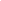 This document describes the general purpose, duties and essential functions associated with this job and is not an exhaustive list of all duties that may be assigned or skills that may be required.I have read and understand my job description and acknowledge that management reserves the right to change or reassign job duties or combine jobs at any time.Employee (Print Name): 	Date:  	Employee (Signature): 	Date:  	Job Title: The formal title of the positionIdentity and Integration AnalystFLSA Classification: (FLSA Federal Law GUIDELINES)xExempt ☐NonexemptReports to: Title of the position that the job incumbent reports toLocation:SEU Main Campus (or remote)Department:  Enterprise Information SystemsDivision:  Office of Information TechnologyEmployment Category:xFull-Time	☐ Part-TimePaygrade: HR OFFICE USE ONLY:HR OFFICE USE ONLY:Approved by:Approved by:Signature of the person with the authority to approve the jobdescriptionPrinted Name ofApprover:Printed Name ofApprover:Printed name of the person with the authority to approve the jobdescription.Dateapproved:Dateapproved:Date upon which the job description was approvedReviewed:Reviewed:Date when the job description was last reviewed